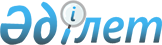 О внесении изменений в решение Аральского районного маслихата Кызылординской области от 29 декабря 2021 года № 194 "О бюджете сельского округа Жанакурылыс на 2022-2022 годы"
					
			С истёкшим сроком
			
			
		
					Решение Аральского районного маслихата Кызылординской области от 9 сентября 2022 года № 293. Прекращено действие в связи с истечением срока
      Аральский районный маслихат Кызылординской области РЕШИЛ:
      1. Внести в решение Аральского районного маслихата Кызылординской области от 29 декабря 2021 года № 194 "О бюджете сельского округа Жанакурылыс на 2022-2024 годы следующие изменения:
      пункт 1 изложить в новой редакции:
      "1. Утвердить бюджет сельского округа Жанакурылыс на 2022-2024 годы согласно приложениям 1, 2 и 3, в том числе на 2021 год в следующих объемах:
      1) доходы – 48 887 тысяч тенге, в том числе:
      налоговые поступления – 1 957 тысяч тенге;
      неналоговые поступления - 0;
      поступления от продажи основного капитала – 0;
      поступления трансфертов – 46 930тысяч тенге;
      2) затраты – 49 094,3тысяч тенге;
      3) чистое бюджетное кредитование – 0;
      бюджетные кредиты – 0;
      погашение бюджетных кредитов – 0;
      4) сальдо по операциям с финансовыми активами – 0;
      приобретение финансовых активов – 0;
      поступления от продажи финансовых активов государства – 0;
      5) дефицит (профицит) бюджета– -207,3 тысяч тенге;
      6) финансирование дефицита (использование профицита) бюджета – -207,4 тысяч тенге.".
      Приложения 1 к указанному решению изложить в новой редакции согласно приложению к настоящему решению.
      2. Настоящее решение вводится в действие с 1 января 2022 года и подлежит официальному опубликованию. Бюджет города сельского округа Жанакурылыс на 2022 год
					© 2012. РГП на ПХВ «Институт законодательства и правовой информации Республики Казахстан» Министерства юстиции Республики Казахстан
				
      Секретарь Аральского Районного маслихата 

Б.Турахметов
Приложение к решению
Аральского районного маслихата
от "9" сентября 2022 года № 293Приложение 1 к решению
Аральского районного маслихата
от "29" декабря 2021 года № 194
Категория 
Категория 
Категория 
Категория 
Сумма на 
2022 год
(тысяч тенге)
Класс
Класс
Класс
Сумма на 
2022 год
(тысяч тенге)
Подкласс
Подкласс
Сумма на 
2022 год
(тысяч тенге)
Наименование
Сумма на 
2022 год
(тысяч тенге)
1
2
3
4
5
1. Доходы
48 887
1
Налоговые поступления
1 957
04
Налоги на собственность
1957
1
Hалог на имущество
44
3
Налог на землю
7
4
Hалог на транспортные средства
1 906
4
Поступления трансфертов
46 930
02
Трансферты из вышестоящих органов государственного управления
46 930
3
Трансферты из бюджета района (города областного значения) 
46 930
Функциональная группа
Функциональная группа
Функциональная группа
Функциональная группа
Сумма на 
2022 год
(тысяч тенге)
Администратор бюджетных программ
Администратор бюджетных программ
Администратор бюджетных программ
Сумма на 
2022 год
(тысяч тенге)
Программа
Программа
Сумма на 
2022 год
(тысяч тенге)
Наименование
Сумма на 
2022 год
(тысяч тенге)
2. Затраты
49 094,3
01
Государственные услуги общего характера
32 207
124
Аппарат акима города районного значения, села, поселка, сельского округа
32 207
001
Услуги по обеспечению деятельности акима города районного значения, села, поселка, сельского округа
32 207
05
Здравоохранение
209
124
Аппарат акима города районного значения, села, поселка, сельского округа
209
002
Организация в экстренных случаях доставки тяжелобольных людей до ближайшей организации здравоохранения, оказывающей врачебную помощь
209
07
Жилищно-коммунальное хозяйство
3811,3
124
Аппарат акима города районного значения, села, поселка, сельского округа
3811,3
008
Освещение улиц населенных пунктов
3 363
009
Обеспечение санитарии населенных пунктов
241
011
Благоустройство и озеленение населенных пунктов
207,3
08
Культура, спорт, туризм и информационное пространство
12 867
124
Аппарат акима города районного значения, села, поселка, сельского округа
12 867
006
Поддержка культурно-досуговой работы на местном уровне
12 867
Чистая бюджетные кредиты
0
Бюджетные кредиты
0
5
Погашение бюджетных кредитов
0
4. Сальдо по операциям с финансовыми активами
0
Приобретение финансовых активов
0
5. Дефицит (профицит) бюджета
-207,3
6. Финансирование дефицита (использование профицита) бюджета
207,3
8
Используемые остатки бюджетных средств
207,3
1
Свободные остатки бюджетных средств
207,3
01
Свободные остатки бюджетных средств
0
2
Остатки бюджетных средств на конец отчетного периода
0
01
Остатки бюджетных средств на конец отчетного периода
0